Prohlášení o dodržování zásady „významně nepoškozovat“
M-ERA.NET 3 Call 2022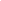 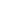 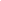 Tento dokument je povinnou přílohou ve výzvě M-ERA.NET 3 Call 2022. Hlavní uchazeč za českou část projektu musí dokument zaslat ze své datové schránky do datové schránky TA ČR, a to v termínu pro příjem pre-proposals.Popisy v dokumentu zpracujte s vědomím, že v nich musí posuzovatel nalézt dostatečnou oporu pro posouzení plnění zásady „významně nepoškozovat“.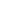 Uveďte, která činnost (popř. služba nebo výrobek) v rámci projektu má relativně největší potenciál poškodit dosažení níže uvedených cílů, a zdůvodněte, proč to není významné poškození. (nepovinné)Environmentální cíleEnvironmentální cíl 1. Zmírňování změny klimatuMá se za to, že činnost významně poškozuje zmírňování změny klimatu, pokud vede ke značným emisím skleníkových plynů.Prohlašuji, že návrh projektu významně nepoškozuje enviromentální cíl č.1: Zmírňování změny klimatu.Zdůvodnění projektu:Environmentální cíl 2. Přizpůsobování se změně klimatuMá se za to, že činnost významně poškozuje přizpůsobování se změně klimatu, pokud vede k nárůstu nepříznivého dopadu stávajícího a očekávaného budoucího klimatu na tuto činnost samotnou nebo na osoby, přírodu nebo aktiva. To konkrétně znamená, že k významnému poškození cíle, kterým je přizpůsobování se změně klimatu, může dojít buď i) nepřizpůsobením nějaké činnosti nepříznivému dopadu změny klimatu, když u této činnosti hrozí riziko takového dopadu (např. výstavba v záplavové oblasti), nebo ii) nesprávným přizpůsobením, když se zavádí řešení zaměřené na přizpůsobení, které chrání jednu oblast („osoby, přírodu nebo majetek“), ale zároveň se zvyšují rizika v jiné oblasti (např. vybudování ochranné hráze kolem pozemku v záplavové oblasti, která způsobí, že se škody přesunou na sousední pozemek, který není chráněn).Prohlašuji, že návrh projektu významně nepoškozuje enviromentální cíl č. 2: Přizpůsobování se změně klimatu.Zdůvodnění projektu:Environmentální cíl 3. Udržitelné využívání a ochrana vodních a mořských zdrojůMá se za to, že činnost významně poškozuje udržitelné využívání a ochranu vodních a mořských zdrojů, pokud poškozuje dobrý stav nebo dobrý ekologický potenciál vodních útvarů, včetně povrchových a podzemních vod, nebo dobrý stav prostředí mořských vod. Prohlašuji, že návrh projektu významně nepoškozuje enviromentální cíl č. 3: Udržitelné využívání a ochrana vodních a mořských zdrojů.Zdůvodnění projektu:Environmentální cíl 4. Oběhové hospodářství včetně předcházení vzniku odpadů a recyklaceMá se za to, že činnost významně poškozuje oběhové hospodářství, včetně předcházení vzniku odpadů a recyklace, pokud vede k významné nehospodárnosti v používání materiálů nebo v přímém nebo nepřímém využívání přírodních zdrojů nebo pokud významně přispívá ke vzniku, spalování nebo odstraňování odpadu nebo pokud dlouhodobé odstraňování odpadu může způsobit významné a dlouhodobé škody na životním prostředí. Prohlašuji, že návrh projektu významně nepoškozuje enviromentální cíl č. 4: Oběhové hospodářství včetně předcházení vzniku odpadů a recyklace.Zdůvodnění projektu:Environmentální cíl 5. Prevence a omezování znečištěníMá se za to, že činnost významně poškozuje prevenci a omezování znečištění, pokud vede k významnému zvýšení emisí znečišťujících látek do ovzduší, vody nebo půdy.Prohlašuji, že návrh projektu významně nepoškozuje enviromentální cíl č. 5: Prevence a omezování znečištění.Zdůvodnění projektu:Environmentální cíl 6. Ochrana a obnova biologické rozmanitosti a ekosystémůMá se za to, že činnost významně poškozuje ochranu a obnovu biologické rozmanitosti a ekosystémů, pokud ve významné míře poškozuje dobrý stav a odolnost ekosystémů nebo poškozuje stav stanovišť a druhů z hlediska jejich ochrany, a to včetně těch, které jsou v zájmu Unie. Prohlašuji, že návrh projektu významně nepoškozuje enviromentální cíl č. 6: Ochrana a obnova biologické rozmanitosti a ekosystémů.Zdůvodnění projektu:Akronym projektuNázev projektu v českém jazyceNázev projektu v anglickém jazyceVýznamně NEPOŠKOZUJEVýznamně NEPOŠKOZUJEVýznamně NEPOŠKOZUJEVýznamně NEPOŠKOZUJEVýznamně NEPOŠKOZUJEVýznamně NEPOŠKOZUJE